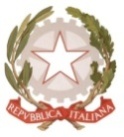 MINISTERO  DELL’ ISTRUZIONE, DELL’UNIVERSITA’, DELLA RICERCAUFFICIO SCOLASTICO REGIONALE PER IL LAZIOLICEO SCIENTIFICO STATALE“TALETE”Agli Alunni delle classi  VAi Genitori degli alunni delle classi VAi Docenti delle classi VSito webRoma, 7 maggio 2018CIRCOLARE N.327Oggetto: Borse di Studio Università Cattolica - Istituto TonioloSi informa che il 26 maggio 2018 presso l'Università Cattolica di Roma avrà luogo l'annuale concorso per l'assegnazione di 100 borse di studio per merito riservate a studenti che intendono iscriversi in Università Cattolica per l'anno accademico 2018/2019.Il termine per le iscrizioni al concorso è fissato per mercoledì 16 maggio 2018, ore 12,00.In allegato il bando di concorso.Per ulteriori informazioni collegarsi al sito www.borsepermeritouc.it e al sito dell'Ateneo www.unicatt.itLa Referente per l'Orientamento UniversitarioProf.ssa Annalisa Palazzo								        Il Dirigente ScolasticoProf. Alberto Cataneo                                                                                   (Firma autografa sostituita a mezzo  stampa                                                                               	                                      ai sensi dell’art. 3 comma 2 del d.lgs. n.39/1993)